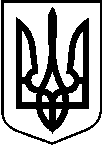 У К Р А Ї Н АТростянецька міська рада_       сесія 8 скликання Р І Ш Е Н Н Я				ПРОЄКТвід ______2024 рокум. Тростянець			           № ____Про затвердження технічної документації із землеустрою щодо встановлення (відновлення) меж земельної ділянки в натурі (на місцевості) для будівництва та обслуговування житлового будинку, господарських будівель і споруд (присадибна ділянка) гр. Дорошенко Катерині Григорівні вул. Жовтнева, 80/1, м. Тростянець на території Тростянецької міської ради Охтирського району Сумської області, кадастровий номер 5925010100:00:011:0394, площею 0,1000 га	Розглянувши заяву гр. Дорошенко Катерини Григорівни вхід. № ЦНАП – 362 від 18.03.2024 про  затвердження технічної документації із землеустрою щодо встановлення (відновлення) меж земельної ділянки в натурі (на місцевості) для будівництва та обслуговування житлового будинку, господарських будівель і споруд (присадибна ділянка) гр. Дорошенко Катерині Григорівні вул. Жовтнева, 80/1, м. Тростянець на території Тростянецької міської ради Охтирського району Сумської області, кадастровий номер 5925010100:00:011:0394, площею 0,1000 га та надання земельної ділянки у власність, беручи до уваги рішення Тростянецького районного суду №2/588/197/23 від 05.09.2023 року, керуючись ст. 12, 40, 86, 116, 118, 121, 186 Земельного кодексу України, п. 34 ч. 1 ст. 26, ст. 59 Закону України «Про місцеве самоврядування в Україні»,міська рада вирішила:1. Затвердити технічну документацію із землеустрою щодо встановлення (відновлення) меж земельної ділянки в натурі (на місцевості) для будівництва та обслуговування житлового будинку, господарських будівель і споруд (присадибна ділянка) гр. Дорошенко Катерині Григорівні вул. Жовтнева, 80/1, м. Тростянець на території Тростянецької міської ради Охтирського району Сумської області, кадастровий номер 5925010100:00:011:0394, площею 0,1000 га.2. Надати у власність гр. Дорошенко Катерині Григорівні земельну ділянку кадастровий номер 5925010100:00:011:0394, код КВЦПЗ 02.01 - для будівництва та обслуговування житлового будинку, господарських будівель і споруд (присадибна ділянка), площею 0,1000 га, за адресою: 42600, Сумська область, Охтирський район, м. Тростянець, вул. Жовтнева, 80/1 за рахунок земель житлової та громадської забудови Тростянецької міської ради.3. Рекомендувати гр. Дорошенко Катерині Григорівні зареєструвати право власності на земельну ділянку кадастровий номер                            5925010100:00:011:0394, код КВЦПЗ 02.01 - для будівництва та обслуговування житлового будинку, господарських будівель і споруд (присадибна ділянка), площею 0,1000 га, за адресою: 42600, Сумська область, Охтирський район, м. Тростянець, вул. Жовтнева, 80/1 у Державному реєстрі речових прав на нерухоме майно.Міський голова       Юрій БОВА